Apps for Android Phones and Tablets 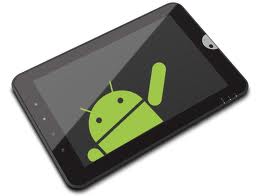 Here are some apps that are able to do more and be more for every university student!Image to Text AppsABBYY TextGrabber + Translator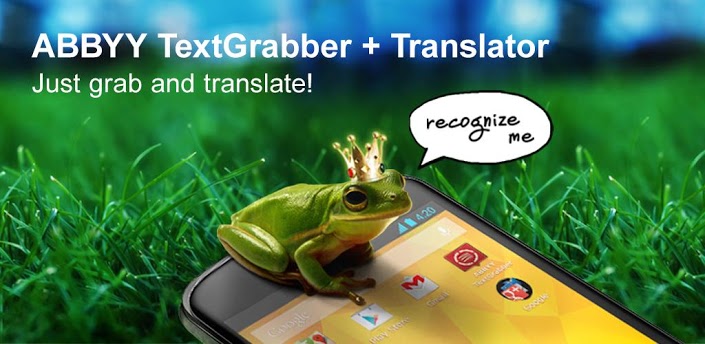 ABBYY Software House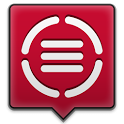 $2.99 A multifunctional mobile scanner with full-text translation capability allows you to take a picture and send from your device!Mobile OCR FreeSmart Mobile Software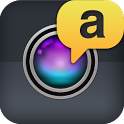 Mobile OCR ProSmart Mobile Software$3.99Notetaking Classic Notes Lite + App BoxFluffy Delusions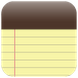 Classic Notes + App BoxFluffy Delusions$1.99LectureRecordingsAcadoid Developer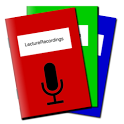 $1.32 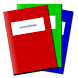 LectureNotesAcadoid Developer$4.26		LectureRecordings is an Android app for audio recording, mainly while taking handwritten notes using LectureNotes.It is designed for using it for recording while teaching using LectureNotes .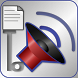 Pdf to SpeechPractical AppsPdf to Speech ProPractical Apps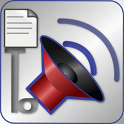 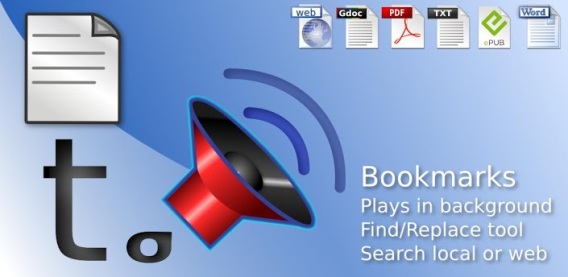 $2.99Plays PDF, ePub, Txt, Doc Webpage. Plays in background. Search, OCR. Bluetooth Listen to your your office documents, books, articles and research papers		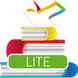 Mantano Ebook Reader LiteMantano SASFree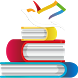 Mantano Reader EssentialsMantano SAS$2.99Mantano Ebook Reader PremiumMantano SAS	$6.99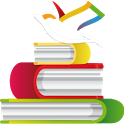 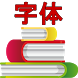 Chinese font - Mantano ReaderMantano SASFree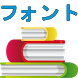 Japanese font - Mantano ReaderMantano SASFreeDAISY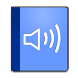 Darwin ReaderNew Designs Unlimited, LLC$14.95 BuyDarwin Reader is the first accessible Android book reader designed specifically for blind, low vision, and print disabled users. The app fully supports DAISY. Free trial is good for 30 days.	$4.99 Buy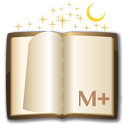 Web E-Reader & TranslatorAppsolute Perfection	(BETA)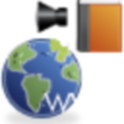 AP Web Reader TranslatorImagine if you could read the web, while you run, in a language you just learned but now suddenly understand... This app shoots for just that. Whether it's reading the news or your favorite websites from ReadItLater (for more see www.ReadItLater.com), you can: 
- Have it read to you while you run/ride/practice Tae Kwon Do 
- Dictate by voice what you want it to read next 
- Even read it in another language, and translate on click   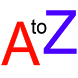 Voice LookupAppsolute PerfectionVoice Lookup Definition Meanings etc. (i.e. by Speaking you immediately load search)Install  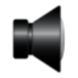 Random Number ReaderAppsolute PerfectionReads a number between 1 and your choice. Useful for target shooting, lotto ...InstallTextbooks. Now featuring features.Inkling for Everyone.All Inkling titles are now available for iPad, iPhone, PC & Mac. From free chapters to full titles, everything syncs between devices in real time. 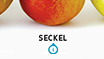 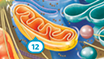 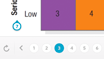 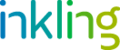 Digital publishing site has textbooks free publish and more.Loudbook: Loudbook – (Russian app) a huge collection of the best and highest quality audio books. With this application you can download and listen to a lot of the most interesting and recent books. Main features of the application:- To download a book from the vast collection- Ability to create your library- Handy player for listening to books- Support for multi-tasking. With LoudBook you can make your personal library of books - modern prose, the book business, teaching literature, poetry, classical literature, books for children. Application directory is constantly updated and contains over 1000 booksView larger image 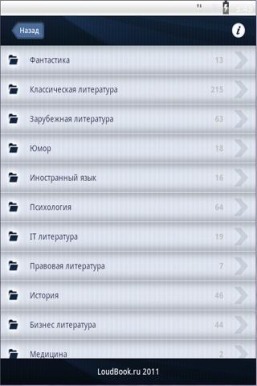 AudibleAudible provides recorded books that are of the highest quality. Variety of books can support some Higher Ed classes especially those that use literature. A good solution for those who want human reading voices.HomeworkmyHomeworkAssociate classes and homework with your calendar. Allows entry of classes and displays homework due dates on calendar. Easy entry of information. Reminders only available with myHomework account.2012 instin, LLCChem ProLessons 1-20 Automatically Download with program. First year overview of Chemistry broken into concepts chapters. Neither audio nor video alone convey full concepts but good for learners who want to reinforce their book learning. Auditory aspects not captioned- visuals not described.iHelpNYC.com  (free)Mind Mapping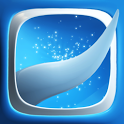 iMindMap iMindMap HDFreeIMindmap comes with a variety of cloud based support and user levels.  When the Freedom subscription is purchased ($20.99/ year), material can be access on multiple systems and used with any computing envirorment.  Basic components usable for free: Can add branches, photos, sketches and branch text in App.Options to insert additional items such as floating text and central idea available with subscription purchase. Also enables ability to export.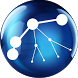 NoteLynX OutlinerAstroDeanFreeNot especially intuitive but free.NoteLynX Pro OutlinerAstroDean$1.99 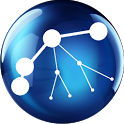 Outliner & Hierarchical Tree Note Editor. An Organizer for all your thoughts, ideas & information using cross reference links to create personal data networks $1.99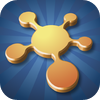 $7.99 iThoughts (mindmapping)Best mind mapping by voice!http://www.ollapp.com/app/ithoughts-mindmapping/android Useful Utilities to Support  Using Appscalibre - E-book managementcalibre-ebook.com/calibre is Especially well known for ability to convert formats regardless of original DRM. An all in one solution for all your e-book needs. Comprehensive e-book software. Run Mobile Apps on Windows PC or Mac with BlueStacks | Android ...bluestacks.com/Download Bluestacks run Mobile Apps on Windows or Mac.